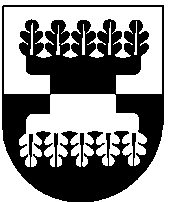 Šilalės rajono savivaldybėS ADMINISTRACIJOSDIREKTORIUSĮSAKYMASDĖL ŠILALĖS RAJONO SAVIVALDYBĖS ADMINISTRACIJOS DIREKTORIAUS 2018 M. RUGSĖJO 17 D. ĮSAKYMO NR. DĮV-1017 „DĖL ŠILALĖS RAJONO SAVIVALDYBĖS NEFORMALIOJO VAIKŲ ŠVIETIMO LĖŠŲ PASKIRSTYMO“ PAKEITIMO2018 m. spalio 2 d. Nr. DĮV-1078 ŠilalėVadovaudamasis Lietuvos Respublikos vietos savivaldos įstatymo 18 straipsnio 1 dalimi, atsižvelgdamas į Varnių regioninio parko direkcijos 2018 m. rugsėjo 26 d. raštą Nr. V3-1.8.-149 „Dėl atsisakymo vykdyti neformaliojo vaikų švietimo programą „Jaunasis reindžeris“:1. P a k e i č i u Šilalės rajono savivaldybės administracijos direktoriaus 2018 m. rugsėjo 17 d. įsakymo Nr. DĮV-1017 „Dėl Šilalės rajono savivaldybės neformaliojo vaikų švietimo lėšų paskirstymo“ 2 punktą ir jį išdėstau taip:              „2. P a s k i r s t a u  2018 metų (rugsėjo – gruodžio mėn.) lėšas neformaliojo vaikų švietimo teikėjams, vykdantiems neformaliojo vaikų švietimo programas:3. P a v e d u paskelbti šį įsakymą Šilalės rajono savivaldybės interneto svetainėje www.silale.lt.               Šis įsakymas gali būti skundžiamas Lietuvos Respublikos administracinių bylų teisenos įstatymo nustatyta tvarka Lietuvos administracinių ginčų komisijos Klaipėdos apygardos skyriui (H. Manto g. 37, 92236 Klaipėda) arba Regionų apygardos administracinio teismo Klaipėdos rūmams (Galinio Pylimo g. 9, 91230 Klaipėda) per vieną mėnesį nuo šio įsakymo paskelbimo arba įteikimo suinteresuotam asmeniui dienos.Administracijos direktorius                                                                                       Raimundas VaitiekusEil.Nr.Neformaliojo vaikų švietimo teikėjasProgramos kodasNeformaliojo vaikų švietimo programos pavadinimasMokinių skaičiusMokinių registreMokinių skaičius finansuojamas NVŠ lėšomisSkiriamos lėšos1.Šilalės sporto mokykla120501439Mokinių sveikatinimas ir mokymas plaukti 2018-2020 metais14314321452.Šilalės sporto mokykla120501440Saugus ir aktyvus vandenyje 2018-202013713720553.Šilalės rajono savivaldybės kultūros centras120300375Šiuolaikinis šokis99904. Šilalės rajono savivaldybės visuomenės sveikatos biuras122000419Sveikos gyvensenos įgūdžių formavimas ir skatinimas51444405.Lietuvos skautija121500157Lietuvos skautijos vaikų ir jaunimo programa (Šilalės r.)11111106.Lietuvos šaulių sąjunga121500307Šilalės jaunųjų šaulių pakopinė programa (Šilalės r.)23232307.VšĮ „Robotikos mokykla“120600306Robotika ir būsimųjų technologijų startuolių ugdymas Šilalėje33334958.VšĮ „Rietavo žirgynas“120500713Aš ir žirgas (Šilalės r.)55509.VšĮ „Tolerancijos ir fizinės gerovės ugdymo centras“122001177Emocinio ir fizinio lavinimo kūrybinės dirbtuvės (Šilalės r.)322929010.VšĮ „Mindaugo Čepausko sporto klubas“ 120501854Susidraugauk sportuodamas373333011.Laisvasis mokytojas Gintaras Cemnalianskis 122000510Šviesti, pristatyti, išbandyti, ugdyti433737012.Laisvoji mokytoja Gražina Pameditienė 121300153Etnomuzikavimo tradicijos222121013.Laisvoji mokytoja Danutė Norbutienė 121000218Robotika131319514.Laisvasis mokytojas Kęstutis Laurinaitis 122000518Fitneso pratybos1139595015.Laisvoji mokytoja Giedrė Fasci 120300411Šiuolaikinis šokis292727016.Laisvoji mokytoja Rozvita Beržinienė 122000916Šilalės jaunųjų maltiečių savanoriška socialinė veikla464040017.Laisvoji mokytoja Jurgita Rupšienė 120501438Aktyvus laisvalaikis212020018.Varnių regioninio parko direkcija120800162Gamtos tyrėjas (Šilalės r.)252525019.Laisvoji mokytoja  Sauga Vaičikauskienė120400343Teatro raiška191818020.Laisvoji mokytoja Raimonda Kauneckienė122001180Mąstymo mokykla2322220                                                                       IŠ VISO                                                                       IŠ VISO                                                                       IŠ VISO                                                                       IŠ VISO8357859480“